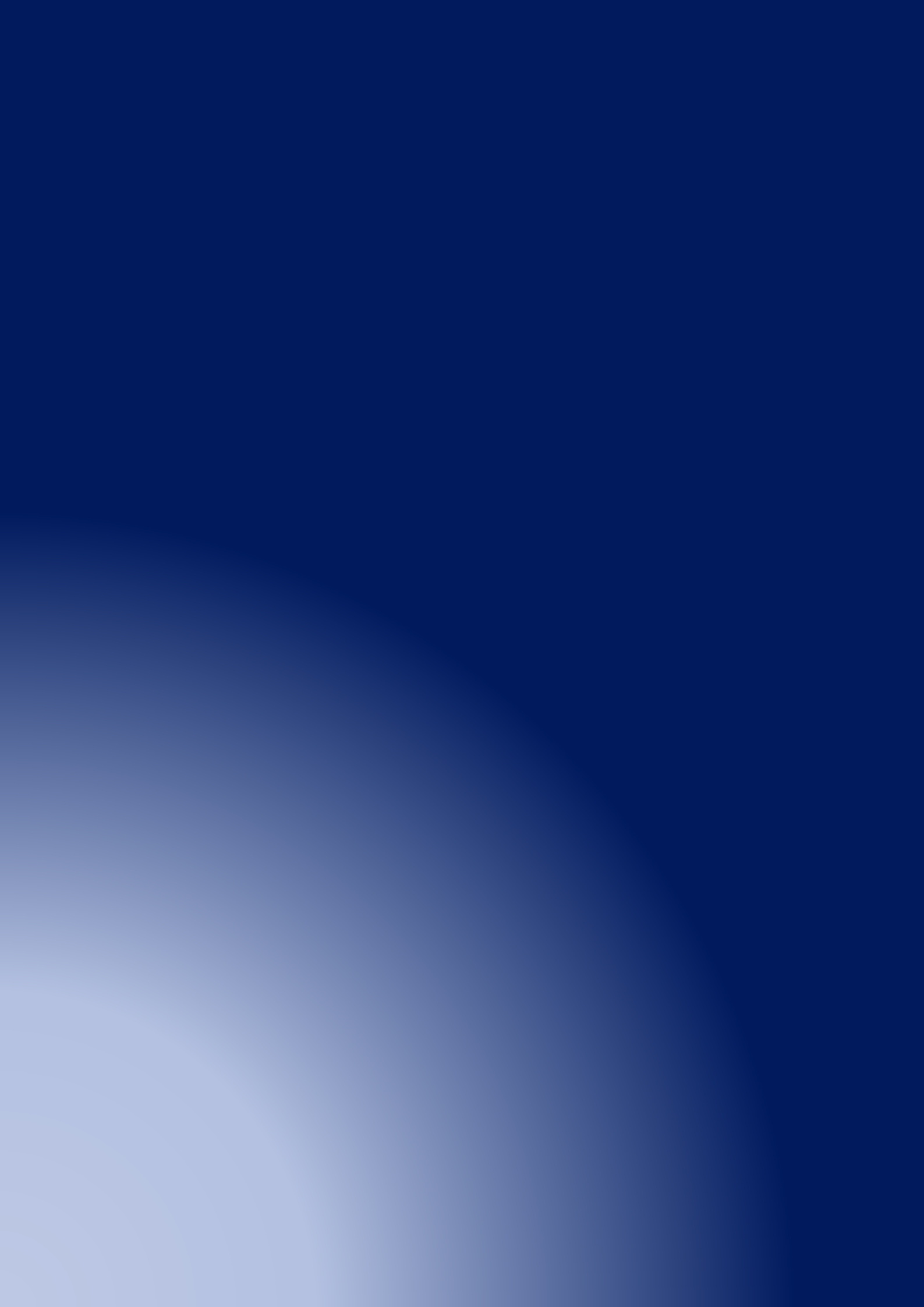 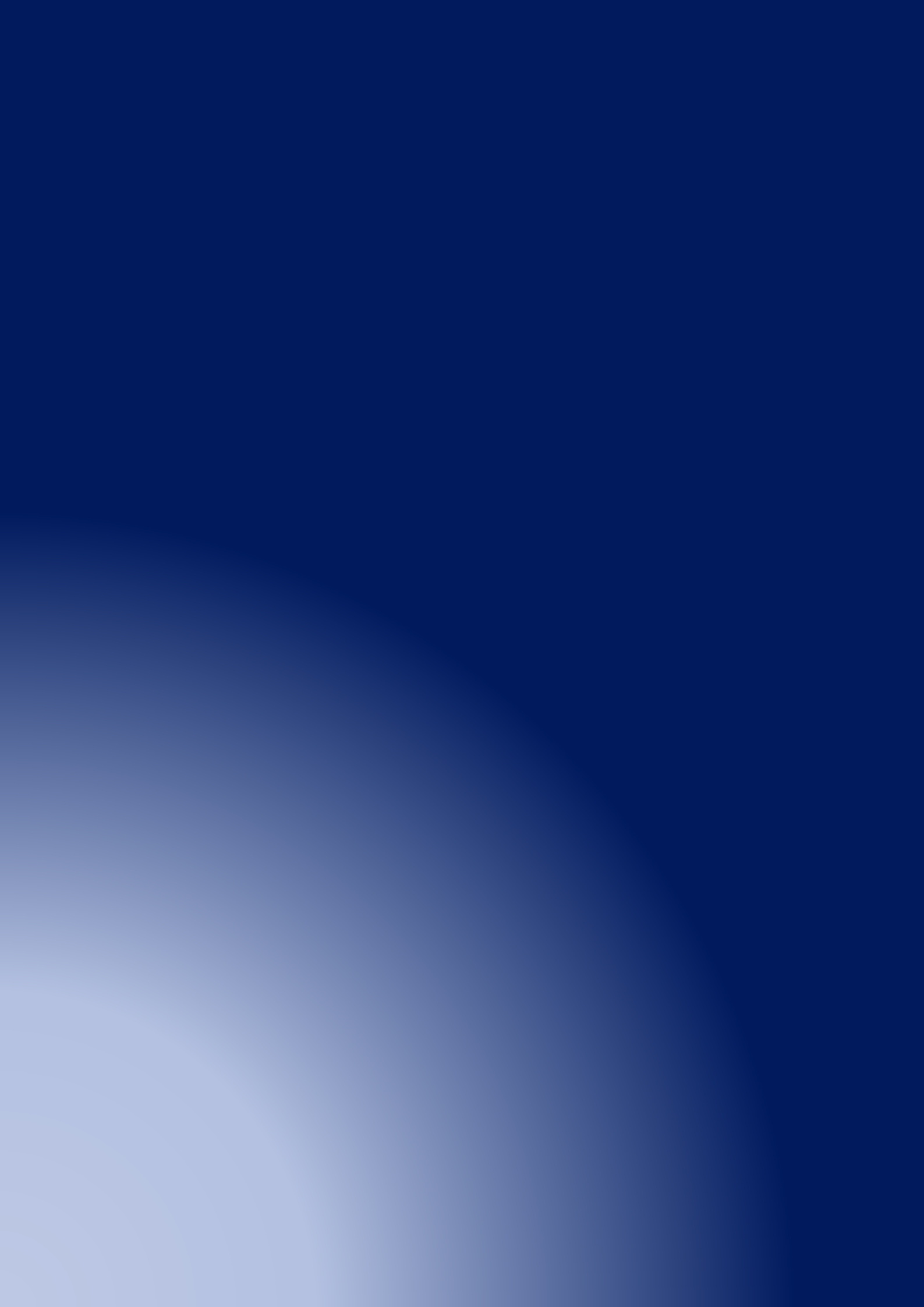 1. UVODOdredbama članka 39. Zakona o proračunu („Narodne novine“, broj 144/21), predstavničko tijelo donosi proračuna na razini skupine ekonomske klasifikacije za iduću proračunsku godinu i projekciju za sljedeće dvije proračunske godine do konca tekuće godine, i to u roku koji omogućuje primjenu proračuna s 1. siječnjem godine za koju se donosi proračun. Uz proračun se donosi i Odluka o izvršenju proračuna.OBRAZLOŽENJE  PLANA PRORAČˇUNA GRADA PLETERNICE ZA 2024. GODINUProračun je akt kojim se procjenjuju prihodi i primici te utvrđuju rashodi i izdaci JLS za proračunsku godinu, a sadrži i projekciju prihoda i primitaka te rashoda i izdataka za slijedeće dvije godine. Proračun se odnosi na fiskalnu godinu koja predstavlja razdoblje od 12 mjeseci od početka pa do kraja godine. Zakonodavni akt kojim su regulirana sva pitanja vezana uz proračun je Zakon o proračunu (»Narodne novine«, broj 144/21).Vlada Republike Hrvatske donijala je u rujnu   2023. godine Smjernice za izradu Državnog proračuna Republike Hrvatske za 2024. i projekcija za 2025. i 2026. godinu (dalje u tekstu: Smjernice). Sukladno Zakonu o proračunu („Narodne novine“, broj 144/21) na temelju Smjernica, Ministarstvo financija je sastavilo Upute za izradu proračuna jedinica lokalne i područne (regionalne) samouprave za razdoblje 2024.-2026. Upute su dostavljene Gradu na  temelju kojih je upravno tijelo za proračun i financije, izradilo svoje upute za izradu financijskog plana za 2024.-2026. godine. Izrađene Upute dostavljene su svim proračunskim korisnicima na postupanje.Metodologija izrade proračuna , temelji se na propisima Zakona o proračunu  i podzakonskim aktima kojima se regulira provedba zakonskih rješenja, i to Pravilnika o proračunskim klasifikacijama („Narodne novine“, broj 26/10, 120/13 i 1/20) i Pravilnika o proračunskom računovodstvu i računskom planu („Narodne novine“, broj 124/14, 115/15, 87/16, 3/18 i 126/19). Plan proračuna se zasniva na proračunskim načelima, a jedno od proračunskih načela je i načelo transparentnosti. Grad Pleternica kontinuirano radi na povećanju proračunske transparentnosti, od objave proračunskih dokumenata, izrade knjižice  Proračun u malom, do uključivanja građana u proces izrade proračuna. Nacrt Prijedloga Proračuna upućen je putem mrežne stranice Grada na javno savjetovanje.Proračun sadržava:Opći dio proračuna:Račun prihoda i rashoda u kojem su prikazani svi prihodi i rashodi prema ekonomskoj klasifikaciji npr.: prihodi od poreza, imovine, pristojbi te rashodi za zaposlene, financijski rashodi.Račun zaduživanja/financiranja koristi se u trenutku kada postoje viškovi ili manjkovi. Na računu zaduživanja/financiranja prikazuju se izdaci za financijsku imovinu i otplate zajmova te primici od financijske imovine i zaduživanja. Račun prihoda i rashoda prikazuje prikupljena i potrošena sredstva u toku jedne godine stoga se on sastoji od prihoda i rashoda. Račun zaduživanja/financiranja sastoji se od: primitaka od financijske imovine i zaduživanja te izdataka za financijsku imovinu i otplate zajmove. Na račun zaduživanja/financiranja upisuju se viškovi nastali većim prilivom prihoda od rashoda te manjkovi nastali većim odlivom sredstava u rashode od priliva prihoda.Poseban dio proračuna:Plan rashoda i izdataka raspoređen po organizacijskim jedinicama i proračunskim korisnicima iskazanim po vrstama te raspoređenim u programe koji se sastoje od aktivnosti i projekata.Sukladno preporukama Ministarstva financija, a vezano za definiranje programa prilikom izrade proračuna, proračun za 2024. godinu sadrži sljedeće programe:1000 – Javna uprava i administracija1001 – Prostorno uređenje i unapređenje stanovanja1002 – Upravljanje imovinom1003 – Održavanje objekata i uređaja komunalne infrastrukture1004 – Izgradnja objekata i uređaja komunalne infrastrukture1005 – Razvoj i upravljanje sustava vodoopskrbe, odvodnje i zaštite voda1006 – Jačanje gospodarstva1007 – Potpora poljoprivredi1008 – Poticanje razvoja turizma1009 – Predškolski odgoj1010- Osnovno i srednjoškolsko obrazovanje1011 – Visoko obrazovanje1012 – Organiziranje i provođenje zaštite i spašavanje1013 – Razvoj civilnog društva1014 – Promicanje kulture1015 – Razvoj sporta i rekreacije1016 – Socijalna skrb1017 – Zaštita okolišaProračun Grada Pleternice za 2024. godinu planira se u iznosu od 10.777.087,00€. U nastavku se daje račun prihoda i rashoda – opći dio.Tablica. Plan proračuna Grada Pleternice za 2024. s projekcijama 2025. i 2026.PRIHODI I PRIMICIKad govorimo o proračunskim prihodima i primicima oni mogu biti kapitalni prihodi, prihodi poslovanja te pomoći ili donacije. Kapitalni prihodi predstavljaju prihode od kapitalnih pomoći iz državnog ili županijskog proračuna te institucija i tijela EU. To su prihodi od nefinancijske imovine nastali od prodaje građevinskog zemljišta ili stanova u vlasništvu JLS-a. Prihodi poslovanja sastoje se od poreznih i neporeznih prihoda. Porezni prihodi su recimo, porez i prirez na dohodak, porez na imovinu i porez na robu i usluge dok u neporezne prihode spadaju prihodi od financijske imovine, prihodi od nefinancijske imovine, prihodi od upravne i administrativne pristojbe, prihodi od kamata na dane zajmove, prihodi nastali od kazne i upravne mjere te drugi prihodi. Pomoći ili donacije mogu biti donacije od pravnih i fizičkih osoba izvan općeg proračuna. Pomoći ili donacije su prilično značajna stavka u proračunima lokalnih jedinica. To su sredstva što ih jedna državna jedinica prima od druge državne jedinice ili međunarodne institucije, a ne mora ih vratiti niti za njih dati neku naknadu. Primici u proračunu mogu nastati od primitaka od financijske imovine i zaduživanja.U tablici dolje daje se Plan prihoda i primitaka Proračuna Grada Pleternice za 2024. godinu s projekcijama za 2025. i 2026. godinu:Tablica.. Plan prihoda/primitaka Proračuna Grada Pleternice u 2024 godini s projekcijama za 2025. i 2026.PRIHODI POSLOVANJAPrihodi od poreza – porez i prirez na dohodak od nesamostalnog rada i drugih samostalnih djelatnosti umanjen za povrat poreza i prireza na dohodak po godišnjoj prijavi, Prihodi od poreza i prireza na dohodak planiraju se u iznosu od 1.460.000,00 EUR.Prihodi od imovine – planira se u iznosu od 163.686,00 EUR.Prihodi od prodaje proizvoda i robe te pruženih usluga i prihodi od donacija – planiraju se u iznosu od 153.860,00 EUR.Prihod od upravnih i administrativnih pristojbi, pristojbi po posebnim propisima i naknadama – gradske i općinske upravne pristojbe, boravišne pristojbe i dr. – planiraju se u iznosu od 694.320,00 EURKazne, upravne mjere i ostali prihodi  - planiraju se u iznosu od 12.000 EUR.Pomoći iz iznozemstva i od subjekata unutar općeg proračuna - tekuće pomoći iz gradskih proračuna, tekuće pomoći  iz županijskih proračuna, kapitalne pomoći iz državnog proračuna, pomoći temeljem EU sredstava. Tablica. Plan prihoda tekućih i kapitalnih pomoći iz državnog proračuna te temeljem prijenosa EU sredstava u 2024. godiniPRIHODI OD PRODAJE NEFINANCIJSKE IMOVINEPrihod od prodaje neproizvedene dugotrajne imovine – ostala zemljištaPrihod se planira u visini od 96.000 EURPrihod od prodaje proizvedene dugotrajne imovine – ostali stambeni objektiPrihod od prodaje građevinskih objekata planira se u visini od 4.000 EUR.RASHODI I IZDACIProračunski rashodi i izdaci su svi troškovi koji su nastali u JLS. Rashodi se u općem i u posebnom dijelu proračuna prikazuju prema:ekonomskoj klasifikaciji kao što su naknade zaposlenima, građanima i kućanstvima te subvencijeprogramskoj klasifikaciji po programima kao što su poticanje zapošljvanja i razvoja poduzetništva, vatrogastvo i civilna zaštita, program socijalne skrbi i novčane pomoći…aktivnostima i projektima kao što su izgradnja vrtića, održavanje nerazvrstanih cesta, pomoć vjerskim zajednicama, sufinanciranje nabave udžbenika…organizacijskoj klasifikaciji kao što su opće službe grada – upravni odjel te proračunski korisniciU nastavku slijedi plan rashoda i izdataka Proračuna Grada Pleternice za 2024. godinu s projekcijama za 2025. i 2026.:Tablica. Plan rashoda/izdataka Proračuna Grada Pleternice za 2024. godinu s projekcijama za 2025. i 2026.RASHODI POSLOVANJARashodi za zaposlene – plaće za redovan rad, ostali rashodi za zaposlene, doprinosi na plaćeRashodi za zaposlene planiraju su u iznosu 1.802.203,00 EUR što je povećanje u odnosu na proračun 2023. godine iz vodećeg razloga povećanja broja zaposlenih u Dječjem vrtiću Tratinčica. Rashodi za zaposlene obuhvaćaju plaće, doprinose na plaće i ostale rashode za zaposlenike gradske uprave i proračunskih korisnika. Rashodi za zaposlene u jedinstvenom upravnom odjelu financiraju takokđer iz EU projekata dok se rashodi za zaposlene u programu javnih radova i projekata Zaželi i ostvari financiraju iz mjera Hrvatskog zavoda za zapošljavanje i EU projekata u 100% iznosu kao i rashodi za zaposlene u Javnoj ustanovi Pleternica, za vrijeme trajanja projekta. Rashodi za zaposlene u Javnoj vatrogasnoj postrojbi Požeško-slavonske županije financiraju se iz pomoći izravnanja za decentralizirane funkcije u 100% iznosu.Tablica. Plan rashoda za zaposlene u gradskoj upravi i proračunskim korisnicima u 2024.  godini i projekcije 2025. i 2026.Materijalni rashodi – naknade troškova zaposlenima, rashodi za materijal i energiju, rashodi za usluge, naknade troškova osobama izvan radnog odnosa, ostali nespomenuti rashodi poslovanjaMaterijalni rashodi planiraju se u iznosu od 1.953.900 EUR.Financijski rashodi – kamate za primljene kredite i zajmove, ostali financijski rashodiFinancijski rashodi planiraju se u iznosu od 11.384 EUR.Subvencije – subvencije trgovačkim društvima, zadrugama, poljoprivrednicima i obrtnicima izvan javnog sektoraSubvencije se planiraju u iznosu od 165.000 EUR, a odnose se na potpore malom i srednjem poduzetništvu (100.000 EUR) kroz Program razvoja gospodarstva Grada Pleternice te pomoć poljoprivrednicima (40.000 EUR). Ostali dio subvencija odnosi se sufinanciranje rada reciklažnog dvorišta u Pleternici (25.000 EUR).Naknade građanima i kućanstvima na temelju osiguranja i druge naknade – ostale naknade građanima i kućanstvima iz proračunaPlaniraju se rashodi u visini od 307.000 EUR za naknade koje se isplaćuju korisnicima Socijalnog programa Grada Pleternice, a uključuje jednokratne pomoći, stipendije studentima, božićnice i uskrsnice umirovljenicima, nabavu radnih bilježnica za učenike osnovne škole, naknade za novorođenu djecu, potpore za kupnju prve nekretnine,  potpore za djecu do 12 godina.Ostali rashodi – tekuće donacije, kapitalne donacije, kapitalne pomoćiPlaniraju se rashodi za financiranje programa javnih potreba u kulturi, športu, civilnih udruga, financiranje vatrogastva, aktivnosti zaštite i spašavanja, rad Hrvatskog crvenog križa, političke stranke i sl.RASHODI ZA NABAVU NEFINANCIJSKE IMOVINERashodi za nabavu neproizvedene dugotrajne imovine – materijalna imovina – prirodna bogatstvaRashodi se planiraju u iznosu od 188.000 EURRashodi za nabavu proizvedene dugotrajne imovine – građevinski objekti, postrojenja i oprema, prijevozna sredstva, knjige, umjetnička djela i ostale izložbene vrijednosti, nematerijalna proizvedena imovinaRashodi se planiraju u iznosu od 5.315.600 EUR (posebno obrazloženo u okviru Posebnog  dijela Proračuna)Rashodi za dodatna ulaganja na nefinancijskoj imovini – dodatna ulaganja na građevinskim objektimaRashodi se planiraju u iznosu od 10.0000 EUR.IZDACI ZA FINANCIJSKU IMOVINU I OTPLATE ZAJMOVAIzdaci za financijsku imovinu i otplate zajmova – otplata glavnice primljenih kredita i zajmova od kreditnih i ostalih financijskih institucija u javnom sektoruIzdaci u iznosu od 102.000,00 Eura odnose se na otplatu dvije rate HBOR-u po  kreditu za unapređenje energetske učinkovitosti javne rasvjete.RASHODI	I	IZDATCI	GRADSKE	UPRAVE	I	PRORAČUNSKIH KORISNIKAU nastavku se daje pregled ukupno planiranih rashoda i izdataka Proračuna Grada Pleternice u 2024. godini gradske uprave i proračunskih korisnika.Tablica 6. Rashodi i izdaci Proračuna Grada Pleternice po glavama za 2024.godinu s projekcijama za 2025. i 2026.OPĆE SLUŽBE GRADA – UPRAVNI ODJELProgram 1000 – Javna uprava i administracijaOpis i cilj programa: Grad Pleternica u samoupravnom djelokrugu obavlja poslove lokalnog značaja kojima se neposredno ostvaruju prava građana, a koji nisu Ustavom ili zakonom dodijeljeni državnim tijelima i to osobito poslove koji se odnose na: uređenje naselja i stanovanje, prostorno i urbanističko planiranje, komunalno gospodarstvo, brigu o djeci, socijalnu skrb, primarnu zdravstvenu zaštitu, odgoj i osnovno obrazovanje, kulturu, tjelesnu kulturu i šport, zaštitu potrošača, zaštitu i unapređenje prirodnog okoliša, protupožarnu zaštitu i civilnu zaštitu, promet na svom području , ostale poslove sukladno posebnim zakonima. Grad Pleternica obavlja poslove iz samoupravnog djelokruga sukladno posebnim zakonima kojima se uređuju prethodno navedene pojedine djelatnosti. Poslovi iz samoupravnog djelokruga detaljnije se utvrđuju odlukama Gradskog vijeća i Gradonačelnika u skladu sa zakonom.U okviru ovog programa osiguravaju se rashodi za dužnosnike, službenike i namještenike Grada Pleternice, rad Gradskog vijeća te ostale materijalne i financijske rashode neophodne za funkcioniranje Grada kao jedinice lokalne samouprave. U okviru ovog programa osiguravaju se sredstva za rad političkih stranaka i članova izabranih s liste grupe birača, a sukladno Zakonu o financiranju političkih aktivnosti, izborne promidžbe i referenduma. Aktivnosti i projekti u okviru programa su:osnovna aktivnost upravnih tijeladonacije političkim strankamanabava opremeotplata dugoročnih zajmovaOsnovna aktivnost upravnih tijela – 524.900 EUR - plaća, ostali rashodi za zaposlene, doprinosi na plaće, naknade troškova zaposlenima, rashodi za materijal i energiju, rashodi za usluge, ostali nespomenuti rashodi poslovanja, ostali financijski rashodiU okviru ove aktivnosti osiguravaju se plaće dužnosnika, službenika i namještenika, osim dijela plaća koji se financira iz EU fondova i koji nalazi na drugim pozicijama proračuna, rashodi za zaposlene, doprinosi na plaću, naknade troškova zaposlenima (dnevnice, ostali rashodi službenih putovanja, naknade za prijevoz na posao i s posla te seminari, savjetovanja i simpoziji). Aktivnost obuhvaća rashode za materijal i energiju gradske uprave, rashode za usluge (usluge telefona, poštarine, usluge tekućeg i investicijskog održavanja postrojenja i opreme, ostale usluge promidžbe i informiranja, ostale intelektualne, računalne i nespomenute usluge, usluge pri registraciji prijevoznih sredstava i ostale nespomenute usluge), ostale nespomenute rashode poslovanja (naknade za rad članovima Gradskog vijeća, premije osiguranja imovine, reprezentacije i tuzemne članarine) te ostale financijske rashode.Donacije političkim strankama – 9.000 EUR - tekuće donacijeRashod se odnosi na isplatu sredstava političkim strankama i članovima izabranim s liste grupe birača, a sukladno Odluci o raspoređivanju sredstava za rad političkih stranaka i članova izabranih s liste grupe birača zastupljenih u Gradskom vijeću Grada za 2024. godinu.Nabava opreme – 4.000 EUR – postrojenja i oprema, prijevozna sredstva, nematerijalna proizvedena imovinaU okviru aktivnosti osiguravaju se sredstva za nabavu opreme te računalnih programa.Otplata dugoročnih zajmova – 102.920 EUR  – Izdaci za otplatu glavnice primljenih kredita i zajmova Izdaci u iznosu od 102.000,00 Eura odnose se na dvije rate HBOR kredita za unapređenje energetske učinkovitosti javne rasvjete te 920,00€ za kamatu.Program 1001 – Prostorno uređenje i unapređenje stanovanjaOpis i cilj programa: U okviru programa osiguravaju se sredstva za izmjene prostorno-planske dokumentacije, katastarske izmjere, geodetsko-katastarske usluge i sl. s ciljem uređivanja zemljišnih knjiga te osiguravanja prostorno-urbanističkog razvoja grada. Aktivnosti i projekti u okviru programa su:geodetske i katastarske uslugeprostorni planoviGeodetske i katastarske usluge – 10.000 EUR – geodetsko-katastarske uslugeRashodi se odnose na geodetsko-katastarske usluge.Prostorni planovi – 8.000 EUR – nematerijalna imovinaRashodi se odnose na rashode za prostorne i urbanističke planove.Program 1002 –  Upravljanje imovinomOpis i cilj programa: Program obuhvaća troškove održavanja objekata u vlasništvu Grada Pleternice, rekonstrukcije i izgradnje, kupnje, modernizacije, rekonstrukcije i opremanja osim objekata namijenjenih športu, vatrogastvu i poduzetništvu kao i komunalnoj infrastrukturi, a iznose 1.690.000,00 eura. U okviru programa ostvareni su rashodi komunalnih usluga. Aktivnosti i projekti u okviru programa su:održavanje poslovnih, stambenih prostora, opreme i drugogaMemorijalni centar dr. Andrija ŠtamparKamp odmorište ZarilacSlavonska kućaDruštveni dom Poloje.Održavanje poslovnih, stambenih prostora, opreme i drugo – 495.000 EUR – rashodi za materijal i energiju, rashodi za usluge, građevinski objekti, postrojenja i oprema, dodatna ulaganja na građevinskim objektimaRashodi za materijal i energiju odnose se na električnu energija, plin, ostali materijal i dijelove za tekuće i investicijsko održavanje te sitni inventar. Rashodi za usluge obuhvaćaju usluge tekućeg i investicijskog održavanja građevinskih objekata, ostale komunalne usluge, zakupnine i najamnine za građevinske objekte te ostale nespomenute usluge. U okviru ove aktivnosti najznačajniji rashod su ostale komunalne usluge, a koje se odnose na zbrinjavanje otpada, naknadu za odlaganje komunalnog otpada na odlagalištu Vinogradine koji se plaća Gradu Požegi, rashode skloništa za životinje te naknadu za uređenje voda. Rashodi za nabavu neproizvedene i proizvedene dugotrajne imovine odnose se na troškove kupnje zemljišta i zgrada od interesa za Grad Pleternicu, a dodatna ulaganja na građevinskim objektima na troškove ulaganja u zgrade u vlasništvu Grada Pleternice.Program 1003 – Održavanje objekata i uređaja komunalne infrastruktureOpis i cilj programa: Program obuhvaća poslove održavanja komunalne infrastrukture i nabave opreme razvrstane u aktivnosti i kapitalne projekte koji predstavljaju obavljanje djelatnosti iz Zakona o komunalnom gospodarstvu. Programom se osiguravaju sredstva za obavljanje poslova održavanja javne rasvjete, održavanje zelenih površina, dječjih igrališta i javnih fontana, čišćenje javno prometnih površina, sanaciju divljih deponija, održavanje ostalih javnih površina, održavanje nerazvrstanih cesta i održavanje groblja. Aktivnosti i projekti u okviru programa su:održavanje nerazvrstanih cesta i ostalih prometnicaodržavanje javnih zelenih površinaodržavanje građevina, uređaja i predmeta javne namjeneodržavanje grobljaodržavanje čistoće javnih površinaodržavanje javne rasvjetejavni rad –revitalizacija javnih površinaOdržavanje nerazvrstanih cesta i ostalih prometnica – 200.000 EUR Rashodi se odnose na zimsku službu, čišćenje ulica, radove održavanja nerazvrstanih cesta (ceste i poljski putevi).Održavanje javnih zelenih površina – 216.000 EURRashodi se odnose na usluge održavanja javnih zelenih površina na području naselja Pleternica.Održavanje građevina, uređaja i predmeta javne namjene – 8.000 EUR Rashodi se odnose na troškove održavanja građevina, uređaja i predmeta javne namjene (fontane, oglasni stupovi, križevi i sl.) Održavanje groblja – 85.000 EURRashodi se odnose na troškove zbrinjavanja otpada s groblja s područja Grada, potrošnju vode i održavanje mrtvačnica, košnju groblja.Održavanje čistoće javnih površina – 40.000 EURRashodi se odnose na sanaciju divljih deponija te uređenja javnih površina.Održavanje javne rasvjete – 125.000 EURRashodi se odnose na troškove javne rasvjete (energija i održavanje).Javni rad – revitalizacija javnih površina – 9.000 EURRashodi se odnose na plaće, obvezne doprinose na plaće te troškove prijevoza osoba zaposlenih u programu javnih radova Grada Pleternice.Program 1004 – Izgradnja objekata i uređaja komunalne infrastruktureOpis i cilj programa: Program obuhvaća poslove izgradnje komunalne infrastrukture sukladno Zakonu o komunalnom gospodarstvu. Programom se osiguravaju sredstva za izgradnju javne rasvjete, izgradnju i dodatna ulaganja u prometnice, izgradnju i uređenje groblja, javnih površina, te građevina i uređaja javne namijene. Aktivnosti i projekti u okviru programa su:izgradnja i dodatna ulaganja u prometniceizgradnja javne rasvjeteizgradnja i uređenje grobljaizgradnja i uređenje javnih površinagrađevine i uređaji javne namjeneIzgradnja i dodatna ulaganja u prometnice – 360.000 EURRashodi se odnose na izgradnju ulica T. Baje, ceste oko Vrtića sa izlaskom na M. Gupca.Izgradnja javne rasvjete – 917.500 EURRashodi se odnose na troškove izgradnje javne rasvjete na području grada.Izgradnja i uređenje groblja – 35.000 EURRashodi se odnose na ulaganja po mjesnim grobljima – staze, ograde, mrtvačnice i sl.Izgradnja i uređenje javnih površina – 60.000 EURRashodi se odnose na ulaganja vezano za uređenje javnih površina.Građevine i uređaji javne namjene – 5.000 EURRashodi se odnose na ulaganja u građevine i uređaje javne namjene.Program 1005 – Razvoj i upravljanje sustava vodoopskrbe, odvodnje i zaštite vodaOpis i cilj programa: Program obuhvaća rashode za izgradnju sustava vodoopskrbe, odvodnje i zaštite voda. Aktivnosti i projekti u okviru programa su:izgradnja vodoopskrbnog sustavaizgradnja sustava odvodnje otpadnih vodaIzgradnja vodoopskrbnog sustava – 15.000 EURRashod se odnosi na kapitalnu pomoć Tekiji d.o.o. za provedbe projekata izgradnje sustava vodoopskrbe na području grada.Izgradnja sustava odvodnje otpadnih voda – 200.000 EURRashod se odnosi na kapitalnu pomoć Tekiji d.o.o. za provedbe projekata izgradnje sustava odvodnje na području grada (Aglomeracija Pleternica i sustav odvodnje Zagrađe – Bučje – Brodski Drenovac)Program 1006 – Jačanje gospodarstvaOpis i cilj programa: Cilj ovoga programa su razvoj i promocija poduzetničke infrastrukture, jačanje konkurentnog nastupa poduzetnika na tržištu, povećanje investicijskih ulaganja poduzetnika uz rast zaposlenosti, poboljšanje uvjeta za financiranje poduzetnika te podizanje razine poduzetničkih znanja i vještina. Područja programa su izgradnja poduzetničke infrastrukture, promocija poduzetničke infrastrukture, poduzetnički inkubatori i potpore. Aktivnosti i projekti u okviru programa su:razvoj poduzetništvarazvoj Poduzetničke zoneTehnologijsko inovacijski centar s inkubatorom – faza IIRazvoj poduzetništva – 105.000 EUR – subvencije trgovačkim društvima i obrtimaRashodi se odnose se na potpore male vrijednosti trgovačkim društvima i obrtima s područja Grada Pleternice, a sukladno Programu razvoja gospodarstva Grada PleterniceRazvoj poduzetničke zone – 140.000 EUR – rashodi za usluge, materijalna imovina, građevinski objektiRashodi se odnose na troškove promocije poduzetničke zone, kupnje zemljišta te ulaganja u infrastrukturu.Tehnologijsko inovacijski centar s inkubatorom – faza II –120.000 EUR - građevinski objektiRashodi se odnose na troškove izrade tehničke dokumentacije za nadogradnju inkubatora u Pleternici.Program 1007 – Potpora poljoprivrediOpis i cilj programa: U okviru programa osiguravaju se sredstva za potpore poljoprivrednom sektoru s ciljem stvaranja uvjeta za konkurentnu poljoprivrednu proizvodnju. Ciljevi programa usmjereni su na preusmjeravanje poljoprivredne proizvodnje prema visoko prihodovnim poljoprivrednim proizvodima, poticanje umrežavanja poljoprivrednih proizvođača i prerađivačkih organizacija te distribucije poljoprivrednih proizvoda. Aktivnosti i projekti u okviru programa su:Razvoj poljoprivredeRazvoj poljoprivrede – 40.000 EUR – subvencije ljoprivrednicima Planiraju se rashodi za potpore poljoprivrednicima.Program 1008 – Poticanje razvoja turizmaOpis i cilj programa: Program poticanja razvoja turizma uključuje aktivnosti koje se odnose na promociju grada Pleternice kao turističke destinacije kroz sufinanciranje priredbi i manifestacija i podršku aktivnostima Turističke zajednice Grada Pleternice kroz učinkovitu promociju turističke destinacije i urbanog turizma, poticanje projekata uljepšavanja grada i programa koje doprinose razvoju turističke destinacije Grada Pleternice i povećanju turističkog prometa (broj dolaska turista, broj ostvarenih noćenja) na području grada. Aktivnosti i projekti u okviru programa su.Turistička zajednica Grada PleterniceTuristička zajednica Grada Pleternice – 80.000 EUR – tekuće donacije, kapitalne donacijeRashodi se odnose na donacije Turističkoj zajednici Grada Pleternice za provedbu njenih programskim aktivnosti.Program 1009 – Predškolski odgojOpis i cilj programa: Program za cilj ima pružanje podrške roditeljima djece s područja Grada Pleternice. Obuhvaća programe odgoja i obrazovanja djece rane i predškolske dobi od navršenih godinu dana do polaska u školu. Aktivnosti i projekti u okviru programa su:Dječje igraoniceDječji vrtić TratinčicaDječje igraonice – 8.000 EUR – tekuće donacijeRashod se odnosi na sufinanciranje rada dječjih igraonica u Gradcu, Buku, Kuzmici, Zagrađu i Brodskom DrenovcuDječji vrtić Tratinčica – 404.000 EUR – građevinski objektiIzgradnjom novog dječjeg vrtića u Gradcu planiraju  se osigurati dodatne infrastrukturne i materijalne kapacitete za povećanje dostupnosti ranog i predškolskog odgoja i obrazovanja na području Grada Pleternice. Projekt predviđa ulaganje u izgradnju i opremanje nove ustanove za predškolski odgoj i obrazovanje – područni dječji vrtić bez kuhinje s dva dnevna boravka i ukupnog kapaciteta za 40-ero djece, odnosno dvije skupine po 20-ero djece u naselju Gradac, koje administrativno pripada Gradu Pleternici.Program 1010 – Osnovno i srednjoškolsko obrazovanjeOpis i cilj programa: Program za cilj ima pružanje podrške roditeljima osnovnoškolske i srednjoškolske djece.  Aktivnosti i projekti u okviru programa su:Nabava radnih materijala i ostalog za učenike osnovne školeProduženi boravakSufinanciranje prijevoza učenikaGlazbena škola PožegaNabava radnih materijala i ostalog za učenike osnovne škole – 50.400 EUR – tekuće donacijeRashod se odnosi na troškove nabave radnih bilježnica i ostalog materijala za učenike osnovne školeProduženi boravak – 22.000 EURFinanciranje plaće učiteljice u produženom boravku u Osnovnoj školi.Sufinanciranje prijevoza učenika – 4.200 EUR – rashodi za uslugeRashod se odnosi na sufinanciranje troška prijevoza učenika srednje škole u Pleternici (udaljenost kraća od 5 km).Glazbena škoal Požega – 1.200 EURFinanciranje programa izvrsnosti – poticanje darovite djece sukladno ugovoru sa Glazbenom školom Požega, PO Pleternica.Program 1011 – Visoko obrazovanjeOpis i cilj programa: Program za cilj ima pružanje podrške studentima s područja grada. Aktivnosti i projekti u okviru programa su:Stipendiranje učenika i studenataStipendiranje učenika i studenata – 40.000 EUR ostale naknade građanima i kućanstvima iz proračunaRashodi se odnose na isplatu stipendija studentima.Program 1012 – Organiziranje i provođenje zaštite i spašavanjeOpis i cilj programa: Provedba zakonskih odredbi vezano za vatrogastvo te zaštitu i spašavanje s ciljem spašavanja ljudi i imovine ugroženih požarom ili drugim nesrećama. U okviru programa osiguravaju se i sredstva za tekuće i investicijsko održavanje, dodatna ulaganja u imovinu te izgradnju novih objekata namijenjenih vatrogastvu, zaštiti i spašavanju. Aktivnosti i projekti u okviru programa su:Donacije DVD-ima i Vatrogasnoj zajedniciCivilna zaštitaHrvatska gorska služba spašavanjaZgrada DVD PleternicaDonacije dobrovoljnim vatrogasnim društvima i vatrogasnoj zajednici – 80.000 EUR –tekuće donacije, kapitalne donacijeTekuće i kapitalne donacije Vatrogasnoj zajednici Požeštine koje se doznačavaju dobrovoljnim vatrogasnim društvima s područja Grada Pleternice, a dio sredstava ostaje VZ Požeštine za redovan rad. U okviru ovih rashoda financiraju se DVD Pleternica, DVD Gradac, DVD Buk, DVD Sulkovci, DVD Požeška Koprivnica, DVD Zagrađe, DVD Bučje, DVD Brodski Drenovac, DVD Lakušija, DVD Frkljevci, DVD Knežci, DVD Požeške Sesvete.Civilna zaštita – 8.000 EUR – rashodi za materijal i energiju, postrojenja i opremaRashodi se odnose na troškove materijala, energije i opreme civilne zaštite. Hrvatska gorska služba spašavanja (HGSS) – 1.400 EUR – tekuće donacije Rashod se odnosi na tekuću donaciju HGSS-u za redovan rad.Zgrada DVD Pleternica –183.000 EUR građevinski objektiRashod se odnosi na  izgradnju  novog vatrogasnog doma u Pleternici.Program 1013 – Razvoj civilnog društvaOpis i cilj programa: Osiguravanje sredstava za programe javnih potreba koje provode udruge civilnog društva s ciljem razvoja zajednice te razvoja kapaciteta udruga. Aktivnosti i projekti u okviru programa su:Sufinanciranje udruga građanaSavjet mladihJavni linijski prijevozSufinanciranje udruga građana – 65.000 EUR – tekuće donacije, kapitalne donacijeRashodi se odnose na tekuće i kapitalne donacije udrugama za redovan rad te ulaganja u dugotrajnu imovinu.Savjet mladih – 20.000 EUR – Rashodi za materijal i energiju te uslugeRashodi se odnose na financiranje godišnjeg programa savjeta mladih Javni linijski prijevoz – 30.000 EUR – pomoći unutar općeg proračunaOdnosi se na pomoć Požeško slavonskoj županiji kao nositelju sufinanciranja javnog linijskog prijevoza. Na ovaj način omogućit će se svim stanovnicima sa područja Grada Pleternice pristupačnije i jeftinije usluge javnog prijevoza.  Program 1014 – Promicanje kultureOpis i cilj programa: Program obuhvaća aktivnosti, poslovi i djelatnosti u kulturi od značenja za Grad Pleternicu, kao i za njegovu promociju na svim razinama međužupanijske i međunarodne suradnje. Program obuhvaća financijsko poticanje razvitka kulturnih aktivnosti odnosno ostvarivanje raznih aktivnosti udruga i ostalih korisnika na području kulture te organizaciju manifestacija od značaja za Grad Pleternicu.. U okviru programa osiguravaju se i sredstva za vjerske zajednice (tekuće i kapitalne pomoći). Aktivnosti i projekti u okviru programa su:Poticanje kulturnih aktivnosti kroz sufinanciranje udrugaKulturne priredbe i manifestacijeSponzorstva u kulturiPomoć vjerskim zajednicamaPoticanje kulturnih aktivnosti kroz sufinanciranje udruga – 65.000 EUR – tekuće donacijeRashodi se odnose na donacije udrugama u kulturi putem Programa javnih potreba u kulturi .Kulturne priredbe i manifestacije – 75.000 EUR – ostali nespomenuti rashodi poslovanjaRashodi se odnose na troškove manifestacija, a temeljem Programa javnih potreba u kulturi. Pomoć vjerskim zajednicama – 25.000 EUR – tekuće donacije, kapitalne donacije Tekuće i kapitalne donacije vjerskim zajednicama. Kapitalne donacije putem javnog natječaja. Sponzorstva u kulturi – 1.000 EUR – ostali nespomenuti rashodi poslovanjaRashodi se odnose na ostale rashode vezane za provedbu Programa javnih potreba u kulturi.Program 1015 – Razvoj sporta i rekreacijeOpis i cilj programa: Program obuhvaća aktivnosti, poslove i djelatnosti u športu od značenja za Grad Pleternicu i njegovu promociju na svim razinama. Cilj programa je sustavno usmjeravati razvoj športa u Gradu Pleternici i kontinuirano osiguravati uvjete za zadovoljavanje potreba građana u područjima športskih djelatnosti. U okviru programa osiguravaju se sredstva za poticanje športsko rekreativnih aktivnosti, športske priredbe i manifestacije te održavanje i ulaganja u športsku infrastrukturu. Aktivnosti i projekti u okviru programa su:Poticanje športsko rekreativnih aktivnostiŠportske priredbe i manifestacijeOdržavanje športske infrastruktureIzgradnja športske infrastrukturePoticanje športsko rekreativnih aktivnosti – 201.000 EUR – rashodi za usluge, tekuće donacije, kapitalne donacijeRashodi se odnose na sufinanciranje rada športskih udruga.Športske priredbe i manifestacije – 14.000 EUR – rashodi za materijal i energiju, rashodi za usluge, naknade troškova osobama izvan radnog odnosa, ostali nespomenuti rashodi poslovanja, tekuće donacijeRashodi se odnose na troškove organizacije športskih manifestacija te tekuće donacije športskim udrugama u te svrhe.Održavanje športske infrastrukture – 12.000 EUR – rashodi za materijal i energiju, rashodi za uslugeRashodi se odnose na troškove održavanja športske infrastruktureIzgradnja športske infrastrukture – 85.00 EUR – kapitalne donacije, građevinski objektiRashodi se odnose na troškove ulaganja u športsku infrastrukturu i kapitalne donacije športskim udrugama u tu svrhu.Program 1016 – Socijalna skrbOpis i cilj programa: Osiguravanje sredstava za ostvarivanje prava iz socijalne skrbi građanima s područja Grada Pleternice koji se odnose na naknade za trošak ogrijeva, jednokratne pomoći, naknada i potpora za novorođenu djecu, pomoći hrvatskim braniteljima, potpore za kupnju prve nekretnine te božićnice umirovljenicima. U okviru programa osiguravaju se sredstva za provedbu projekta Zaželi i putujući dnevni boravak kao i sredstva za rad Hrvatskog crvenog križa. Aktivnosti i projekti u okviru programa su:Obitelj i djecaNaknade iz socijalnog programaUmirovljenici i osobe starije životne dobiHrvatski Crveni križPotpore za prvu nekretninuPotpore hrvatskim braniteljimaTratinčica centar rane intervencijeCentar za starije osobeZaželi i ostvari Obitelj i djeca – 160.000 EUR – ostale naknade građanima i kućanstvima iz proračunaRashodi se odnose se na isplatu jednokratnih naknada za novorođenu djecu te novčanu potporu za djecu do 12 g.Naknade iz socijalnog programa – 22.000 EUR – ostale naknade građanima i kućanstvima iz proračunaRashodi se odnose na naknade koje se isplaćuju sukladno Socijalnom programu, jednokratne pomoći.Umirovljenici i osobe starije životne dobi – 38.000 EUR – ostale naknade građanima i kućanstvima iz proračuna, rashodi za usluge, ostali nespomenuti rashodi poslovanjaRashodi se odnose na naknade koje se isplaćuju sukladno Socijalnom programu (božićnice i uskrsnice umirovljenicima) te troškove organizacije godišnjeg druženja osoba starije životne dobiHrvatski Crveni križ – 9.000 EUR – tekuće donacijeSukladno zakonskim propisima izdvajaju se sredstva za rad HCK.Potpore za prvu nekretninu – 40.000 EUR – kapitalne donacijeRashodi se odnose na potpore mladim obiteljima za kupnju prve nekretnine.Centar za starije osobe – 1.752.500.000 EUR – rashodi za usluge te građevinski objektiProjekt “Centar za starije osobe Pleternica” usmjeren je na sveprisutne probleme šire zajednice Grada Pleternice, a to su nedostatak adekvatne skrbi za starije osobe, diskontinuitet pružanja takve usluge, manjak smještajnih kapaciteta za starije osobe, nedostupnost svih usluga za starije osobe te opterećenost njihovih ukućana i članova obitelji. Projekt doprinosi povećanju kvalitete života starijih osoba te razvoju socijalne infrastrukture širenjem usluga u zajednici. Aktivnostima projekta razviti će se održiva socijalna infrastruktura što će omogućiti ostvarenje cilja projekta, odnosno, poboljšat će dostupnost integrirane cjelovite skrbi za starije osobe na području Grada Pleternice.Zaželi i ostvari – 205.400 – plaće, ostali rashodi za zaposlene, doprinosi na plaće, naknade troškova zaposlenima, rashod za materijal i energiju, rashodi za usluge, prijevozna sredstvaRashodi se odnose na provedbu EU projekta Zaželi i ostvari financiranog iz Europskog socijalnog fonda. Partneri na projektu su Centar za socijalnu skrb i Hrvatski zavod za zapošljavanje PU Požega. Program 1017 – Zaštita okolišaOpis i cilj programa: Program podrazumijeva aktivnosti vezane uz zaštitu okoliša. Aktivnosti i projekti u okviru programa su:Reciklažno dvorišteReciklažno dvorište – 29.000 EUR – subvencije trgovačkim društvima u javnom sektoruRashodi se odnose na sufinanciranje rada reciklažnog dvorišta u Pleternici kroz subvencije trgovačkom društvu Komunalac Požega d.o.o. te na edukacije.JAVNA VATROGASNA POSTROJBA POŽEŠKO-SLAVONSKE ŽUPANIJEProgram 2000 – Poslovanje javne vatrogasne postrojbe Požeško-slavonske županijeOpis i cilj programa: Cilj programa je osiguranje redovnog funkcioniranja Javne vatrogasne postrojbe Požeško-slavonske županije i što veće kvalitete protupožarne zaštite. Sredstvima planiranim i utrošenim ovim programom omogućeno je Javnoj vatrogasnoj postrojbi Požeško- slavonske županije obavljanje osnovne djelatnosti gašenja požara, spašavanja ljudi i imovine ugroženih požarom ili drugim nesrećama. Programi obuhvaćaju aktivnosti kojima se izvršavaju rashodi za zaposlene i materijalni rashodi, a obuhvaćaju financiranje decentraliziranih funkcija vatrogastva. Javna vatrogasna postrojba ima zaposleno 20 vatrogasaca koji djelatnost obavljaju u gradovima Pleternici (6), Kutjevu (2), Pakracu (3) i Lipiku (2) te općinama Jakšić (1), Kaptol (1), Velika (2), Brestovac (2) i Čaglin (1). Aktivnosti i projekti u okviru programa su:Poslovanje Javne vatrogasne postrojbe Požeško-slavonske županijePoslovanje Javne vatrogasne postrojbe Požeško-slavonske županije – 345.846 EUR – plaće, ostali rashodi za zaposlene, doprinosi na plaće, naknade troškova zaposlenima, rashodi za materijal i energiju, rashodi za usluge, ostali nespomenuti rashodi poslovanja, ostali financijski rashodiRashodi se odnose na rad Javne vatrogasne postrojbe.HRVATSKA KNJIŽNICA I ČITAONICA PLETERNICAProgram 3000 – Poslovanje Hrvatske knjižnice i čitaonice PleternicaOpis i cilj programa: U skladu sa Statutom djelatnost Hrvatske knjižnice i čitaonice je: nabava, stručna obrada, čuvanje i zaštita knjižnične građe, te zaštita knjižnične građe koja je kulturno dobro, izrada i objavljivanje biltena, kataloga, bibliografija i drugih informacijskih pomagala, sudjelovanje u izradi skupnih kataloga i baza podataka, omogućavanje pristupačnosti knjižnične građe i informacija korisnicima prema njihovim potrebama i zahtjevima, osiguravanje korištenja i posudbe knjižnične građe te protok informacija, poticanje i pomoć korisnicima Knjižnice pri izboru i korištenju knjižnične građe, informacijskih pomagala i izvora, vođenje dokumentacije o građi i korisnicima. Cilj programa je zadovoljenje kulturnih potreba stanovnika grada Pleternice, uz povećanje standarda usluge na području knjižnične djelatnosti. Aktivnosti i projekti u okviru programa su:Obavljanje redovne djelatnosti Hrvatske knjižnice i čitaonice PleternicaNabava knjigaNabava opremeObavljanje redovne djelatnosti Hrvatske knjižnice i čitaonice Pleternica – 132.800 EUR – plaće, ostali rashodi za zaposlene, doprinosi na plaće, naknade troškova zaposlenima, rashodi za materijal i energiju, rashodi za usluge, ostali nespomenuti rashodi poslovanja, ostali financijski rashodi.Rashodi se odnose na redovan rad Hrvatske knjižnice i čitaonice Pleternica, izdatke za zaposlene, troškove energije, održavanja zgrade knjižnice i sl.Nabava knjiga – 13.000 EUR – knjige, umjetnička djela i ostale izložbene vrijednostiRashodi se odnose na nabavu knjiga za knjižnicu.Nabava opreme – 2.000 EUR – postrojenja i opremaRashodi se odnose na nabavu opreme za rad Hrvatske knjižnice i čitaonice Pleternica.DJEČJI VRTIĆ TRATINČICAProgram 4000 – Poslovanje Dječjeg vrtića TratinčicaOpis i cilj programa: U okviru ovog programa osiguravaju se financijska sredstva kojima se omogućuje ostvarivanje predškolske djelatnosti Dječjeg vrtića Pleternica te provedba programa i projekata vezanih za odgoj i obrazovanje. Aktivnosti i projekti u okviru programa su:Redovna djelatnost dječjeg vrtićaPredškolaNabava opremeProduženi boravakRedovna djelatnost Dječjeg vrtića Tratinčica – 1.121.931,00 EUR – plaće, ostali rashodi za zaposlene, doprinosi na plaće, naknade troškova zaposlenima, rashodi za materijal i energiju, rashodi za usluge, ostali nespomenuti rashodi poslovanja, ostali financijski rashodiRashodi se odnose na redovan rad dječjeg vrtića, plaće i naknade za zaposlene, potrošnju energenata, održavanje, namirnice za prehranu djecu i sl.Predškola – 69.640,00 EUR – plaće, ostali rashodi za zaposlene, doprinosi na plaće, naknade troškova zaposlenima, rashodi za materijal i energiju, rashodi za uslugeRashodi se odnose na provedbu programa predškole.Nabave opreme – 7.890,00 EUR – opremaRashodi se odnose na troškove nabave opreme za vrtić.Produženi boravak – 50.000,00E UR – produženi boravakRadi se o troškovima djelatnika i materijalnim troškovima nastalim uslijed produženog boravka djece u vrtiću.JAVNA USTANOVA PLETERNICAProgram 5000 – Poslovanje javne ustanove PleternicaOpis i cilj programa: U okviru ovog programa osiguravaju se financijska sredstva kojima se omogućuje ostvarivanje djelatnosti Javne ustanove Pleternica te provedba programa i projekata vezanih za istu. Aktivnosti i projekti u okviru programa su:Redovna djelatnost Javne ustanove PleternicaInterpretacijski centar Muzej bećarcaRedovna djelatnost Javne ustanove Pleternica – 169.560,00 EUR –rashodi za plaće, materijal i energiju te rashodi za  usluge. Djelatnost Javne ustanova Pleternica je upravljanje Interpretacijskim centrom Terra Panonica i Interpretacijskim centrom Muzej bećarca te organizacijom programa i aktivnosti iz djelokruga      centra za posjetitelje. U okviru ove aktivnosti financiraju se rashodi za ostvarivanje programa  Javne ustanove Pleternica.Pleternica, studeni 2023.Plan Proračuna Grada Pleterniceza 2024. godinu - obrazloženjePlan 2024.EURProjekcija2025.EURProjekcija2026.EURRačun prihoda i rashodaPrihodi poslovanja9.763.668,1610.000.261,1610.000.058,16Prihodi od prodaje nefinancijske imovine100.000,00100.000,00100.000,00UKUPNO PRIHODI:9.863.668,1610.100.261,1610.100.058,16Rashodi poslovanja5.161.487,005.161.302,005.161.099,00Rashodi za nabavu nefinancijske imovine5.513.600,004.737.100,004.737.100,00UKUPNO RASHODI:10.675.087,009.898.402,009.898.199,00RAZLIKA VIŠAK/MANJAK-811.418,84201.859,16201.859,16Raspoloživa	sredstva	iz	prethodnih godinaUkupan donos viška/manjka iz prethodnih godina913.418,84918,84918,84Dio koji će se rasporediti/pokriti u razdoblju913.418,84918,84918,84Račun financiranjaPrimici od financijske imovine i zaduživanja0,000,000,00Izdaci za financijsku imovinu i otplate zajmova102.000,00202.778,00202.778,000NETO FINANCIRANJE-102.000,00-202.778,00-202.778,0000VIŠAK/MANJAK + NETO FINANCIRANJE + RASPOLOŽIVA	SREDSTVA	IZ PRETHODNIH GODINA0,000,000,00PLANPROJEKCIJAPROJEKCIJA3 (€)4 (€)5 (€)BROJ KONTAVRSTA PRIHODA / PRIMITAKA202420252026A. RAČUN PRIHODA I RASHODAA. RAČUN PRIHODA I RASHODA6Prihodi poslovanja9.763.668,1610.000.261,1610.000.058,1661Prihodi od poreza1.460.000,001.460.000,001.460.000,0063Pomoći iz inozemstva i od subjekata unutar općeg proračuna7.279.802,167.516.395,167.516.192,1664Prihodi od imovine163.686,00163.686,00163.686,0065Prihodi od upravnih i administrativnih pristojbi, pristojbi po posebnim propisima i naknada694.320,00694.320,00694.320,0066Prihodi od prodaje proizvoda i robe te pruženih usluga i prihodi od donacija153.860,00153.860,00153.860,0068Kazne, upravne mjere i ostali prihodi12.000,0012.000,0012.000,007Prihodi od prodaje nefinancijske imovine100.000,00100.000,00100.000,0071Prihodi od prodaje neproizvedene dugotrajne imovine96.000,0096.000,0096.000,0072Prihodi od prodaje proizvedene dugotrajne imovine4.000,004.000,004.000,00NAZIV POMOĆI (EU)  P0010POMOĆI (DRŽAVA+JVP OD GRADOVA) P0004POMOĆI OD IZV. KOR.(ŽUC+HV+HZZ+FZZOEU) P0005DEC.SREDSTVA JVP-DRŽAVA P0007IZNOSA. ŠTAMPAR85.000,000,0085.000,00KAMP ZARILAC70.000,000,0070.000,00SLAVONSKA KUĆA1.000.000,000,001.000.000,00DOM POLOJE10.000,0010.000,00JAVNI RADOVI0,009.000,009.000,00UPRAVLJANJE IMOVINOM60.000,0060.000,00CESTA (MRRFEU)100.000,00100.000,00NOGOSTUPI I ŠETNICE0,0020.000,0020.000,00TIC S INKUBATOROM120.000,000,00120.000,00VRTIĆ KUZMICA302.000,00302.000,00DVD PLETERNICA155.000,00155.000,00ŠPORT-GRAĐ OBJEKTI10.000,0010.000,00CENTAR RANE INTERV.100.000,00100.000,00CENTAR ZA STARIJE1.500.000,00 2.000,001.502.000,00ZAŽELI205.400,00205.400,00NABAVA OPREME1.000,001.000,00SUF.RECIKLAŽNO (edukacije)2.000,002.000,00FISKALNA IZRAVNANJA-VRTIĆ318.150,00318.150,00JVP PSŽ-od gradova80.733,1680.733,16JVP PSŽ-od DRŽAVE0,00270.500,00270.500,00UKUPNO3.547.400,00571.883,1631.000,00270.500,004.420.783,163Rashodi poslovanja5.161.487,005.161.302,005.161.099,0031Rashodi za zaposlene1.802.203,001.802.203,001.802.203,0032Materijalni rashodi1.953.900,001.953.900,001.953.900,0034Financijski rashodi11.384,0011.199,0010.996,0035Subvencije165.000,00165.000,00165.000,0036Pomoći dane u inozemstvo i unutar općeg proračuna78.600,0078.600,0078.600,0037Naknade građanima i kućanstvima na temelju osiguranja i druge naknade307.000,00307.000,00307.000,0038Ostali rashodi843.400,00843.400,00843.400,004Rashodi za nabavu nefinancijske imovine5.513.600,004.737.100,004.737.100,0041Rashodi za nabavu neproizvedene dugotrajne imovine188.000,00188.000,00188.000,0042Rashodi za nabavu proizvedene dugotrajne imovine5.315.600,004.539.100,004.539.100,0045Rashodi za dodatna ulaganja na nefinancijskoj imovini10.000,0010.000,0010.000,00Rashodi za zaposlenePlanproračuna 2024.Projekcija 2025.Projekcija 2026.Gradska uprava Pleternica – jedinstveni upravniodjel271.400271.400271.4 00Gradska uprava Pleternica – jedinstveni upravniodjel – projekti7.0007.0007.000Projekt Zaželi i ostvari II161.400161.400161.400Program javnih radova8.0008.0008.000Javna vatrogasna postrojba Požeško-slavonskežupanije310.126310.126310.126Hrvatska knjižnica i čitaonica Pleternica87.90087.90097.900Dječji vrtić Tratinčica – predškola30.13030.13030.130Dječji vrtić Tratinčica – redovna djelatnost549.647549.647549.647Dječji vrtić Tratinčica – EU projekt+fiskalna izrav.Dječji vrtić -produženi boravak250.00021.440250.00021.440250.00021.440Javna ustanova Pleternica – redovna djelatnost105.160105.160105.160OpisPlan 2024.Plan 2024.Projekcija2025Projekcija2025Projekcija 2026.Projekcija 2026.Opće službe grada – upravni odjelOpće službe grada – upravni odjelOpće službe grada – upravni odjelOpće službe grada – upravni odjelOpće službe grada – upravni odjelOpće službe grada – upravni odjelOpće službe grada – upravni odjelRashodi i izdaci8.864.4208.864.4208.188.5138.188.5138.188.3108.188.310Javna vatrogasna postrojba Požeško- slavonske županijeJavna vatrogasna postrojba Požeško- slavonske županijeJavna vatrogasna postrojba Požeško- slavonske županijeJavna vatrogasna postrojba Požeško- slavonske županijeJavna vatrogasna postrojba Požeško- slavonske županijeJavna vatrogasna postrojba Požeško- slavonske županijeJavna vatrogasna postrojba Požeško- slavonske županijeRashodi i izdaci345.846345.846345.846345.846345.846345.846Hrvatska knjižnica i čitaonicaHrvatska knjižnica i čitaonicaHrvatska knjižnica i čitaonicaHrvatska knjižnica i čitaonicaHrvatska knjižnica i čitaonicaHrvatska knjižnica i čitaonicaHrvatska knjižnica i čitaonicaRashodi i izdaci147.800147.800147.800147.800147.800147.800Dječji vrtić TratinčicaDječji vrtić TratinčicaRashodi i izdaciRashodi i izdaci1.249.4611.249.4611.249.4611.249.4611.249.461Javna ustanova PleternicaJavna ustanova PleternicaRashodi i izdaciRashodi i izdaci169.560169.560169.560169.560169.560